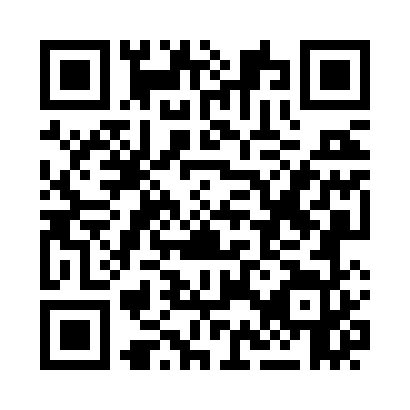 Prayer times for Kalkurung, AustraliaWed 1 May 2024 - Fri 31 May 2024High Latitude Method: NonePrayer Calculation Method: Muslim World LeagueAsar Calculation Method: ShafiPrayer times provided by https://www.salahtimes.comDateDayFajrSunriseDhuhrAsrMaghribIsha1Wed5:467:0012:444:026:287:382Thu5:467:0012:444:016:277:373Fri5:467:0012:444:016:277:374Sat5:467:0112:444:016:267:365Sun5:477:0112:434:006:267:366Mon5:477:0112:434:006:257:367Tue5:477:0212:434:006:257:358Wed5:477:0212:433:596:257:359Thu5:477:0212:433:596:247:3510Fri5:487:0212:433:596:247:3411Sat5:487:0312:433:596:237:3412Sun5:487:0312:433:586:237:3413Mon5:487:0312:433:586:237:3414Tue5:497:0412:433:586:227:3315Wed5:497:0412:433:586:227:3316Thu5:497:0412:433:586:227:3317Fri5:497:0512:433:576:217:3318Sat5:507:0512:433:576:217:3219Sun5:507:0612:433:576:217:3220Mon5:507:0612:433:576:217:3221Tue5:507:0612:433:576:217:3222Wed5:517:0712:433:576:207:3223Thu5:517:0712:443:576:207:3224Fri5:517:0712:443:566:207:3225Sat5:517:0812:443:566:207:3226Sun5:527:0812:443:566:207:3227Mon5:527:0812:443:566:207:3228Tue5:527:0912:443:566:197:3229Wed5:527:0912:443:566:197:3230Thu5:537:0912:443:566:197:3231Fri5:537:1012:453:566:197:32